課題１　聴診器を使った音さがし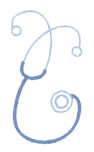 ――自分の心臓ってどんな音？　　木や壁にも音があるの？　どうして音が聞こえるの？　　音の正体は？思い込みを全部捨てて、聞こえた通りに音を描いてみましょう。聞こえるか聞こえないかくらいの小さな音も聴き逃さないように。音を聴くときは静かに、全身を耳にして。〔　キーワード　：　聴診器　／　音さがし　／　オノマトペ　／　図形楽譜　〕課題１　聴診器を使った音さがし――自分の心臓ってどんな音？　　木や壁にも音があるの？　どうして音が聞こえるの？　　音の正体は？思い込みを全部捨てて、聞こえた通りに音を描いてみましょう。聞こえるか聞こえないかくらいの小さな音も聴き逃さないように。音を聴くときは静かに、全身を耳にして。〔　キーワード　：　聴診器　／　音さがし　／　オノマトペ　／　図形楽譜　〕① 自分の心臓の音② 水道の音（水を流したとき、止めたとき）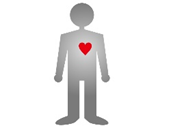 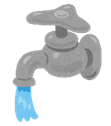 ③ 木の音（いろいろな箇所で聴いてみよう）④ 壁の音（建物や階､壁質を変えて聴いてみよう）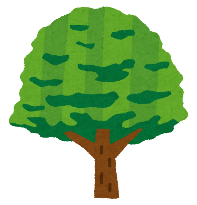 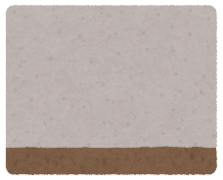 ⑤ エレベーターの音（外側から、内側から）⑥ 炭酸水の音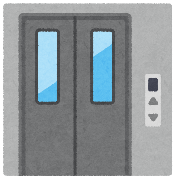 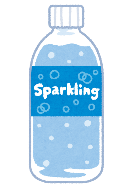 ⑦ 缶の水の音（マリンカン）⑧ 子どもに聴かせてみたい音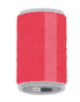 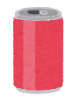 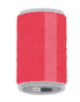 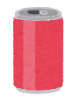 課題２　保育に生かすアイデア――「聴診器を使った音さがし」の活動をヒントに、保育に生かすアイデアを考えてみましょう。課題２　保育に生かすアイデア――「聴診器を使った音さがし」の活動をヒントに、保育に生かすアイデアを考えてみましょう。